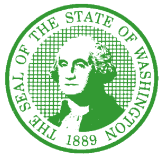 STATE OF WASHINGTONHEALTH CARE AUTHORITY 626 8th Avenue • P.O. Box 42702 • Olympia, Washington 98504-2702 January 7, 2019TO:		Potential BiddersFROM:		RFI CoordinatorSUBJECT:	RFI 3257 - Marketing Agreement for Group Rate Discounts for Vehicle and/or Property InsuranceThe purpose of Amendment One (1) to RFI 3257 is as follows:Provide HCA's responses to submitted questions.Please note:All communication regarding this RFI must be directed to the RFI Coordinator at contracts@hca.wa.gov.  All other communication will be considered unofficial and non-binding on HCA.  Communication directed to parties other than the RFI Coordinator may result in disqualification of the potential Bidder.Responses to the RFI are due January 14, 2019 by 3 p.m. PT.Thank you,Ellen WolfhagenRFI Coordinatorcontracts@hca.wa.gov RFI 3257 - Marketing Agreement for Group Rate Discounts for Vehicle and/or Property InsuranceRFI 3257 - Marketing Agreement for Group Rate Discounts for Vehicle and/or Property InsuranceRFI 3257 - Marketing Agreement for Group Rate Discounts for Vehicle and/or Property InsuranceRFI 3257 - Marketing Agreement for Group Rate Discounts for Vehicle and/or Property Insurance#Sec.Bidder QuestionHCA Response1D.2We provide individualized rates for policies. If you provide rate scenarios, we can supply rates.Please provide your example rate scenarios and how those rates would be applied.21.2Can you provide the background as to the reason that any contract resulting from a future RFP will not include email or mail to eligible PEBB subscribers?PEBB Subscribers have requested that HCA not facilitate this type of direct solicitation. You can directly market to any PEBB Subscriber who buys your policy.31.2Is HCA open to discussing options to expand communications with PEBB subscribers beyond those listed?At this time, HCA is choosing not to pursue other options, however, that may change in the future.4What are the key reasons for this RFI?HCA is interested in learning more about the existing market, since we have not procured for this type of benefit since 1998.5Are there specific unmet needs with the current program?HCA's current program is satisfactory, but we are dedicated to exploring all options for our members.